Please remove one of the slips and securely attach along with the money collected each time you turn in donations to your teacher.  Extra slips can be found on the PTA Website.Dash of the Runaway Wizard Donation SlipStudent Name(s):__________________________________________________________Teacher Name(s) & Grade(s): ________________________________________________Date: ___________________________________________________________________Amount collected: ________________	Check #_____________________________Name of Donor: _________________________________________________________--------------------------------------------------------------------------------------------------------------------------------------------------------------------------------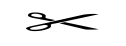 Dash of the Runaway Wizard Donation SlipStudent Name(s):_________________________________________________________Teacher Name(s) & Grade(s): _______________________________________________Date: ___________________________________________________________________Amount collected: ________________	Check #_____________________________Name of Donor: _________________________________________________________------------------------------------------------------------------------------------------------------------------------------------------------------------------------------------------------Dash of the Runaway Wizard Donation SlipStudent Name(s):_________________________________________________________Teacher Name(s) & Grade(s): _______________________________________________Date: __________________________________________________________________Amount collected: _________________	Check #____________________________Name of Donor: _________________________________________________________